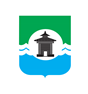 Российская ФедерацияИркутская областьМуниципальное образование «Братский район»КСО Братского района     ул. Комсомольская, д. 28 «а», г.Братск, Иркутская область, тел./факс 8(3953) 411126  ЗАКЛЮЧЕНИЕ № 49по результатам экспертно-аналитического мероприятия «Экспертиза проекта бюджета Харанжинского сельского поселения на 2022 год и на плановый период 2023 и 2024 годов»г. Братск							               	               06.12.2021г.Настоящее заключение Контрольно-счетного органа муниципального образования «Братский район» на проект решения Думы Харанжинского сельского поселения «О  бюджете  Харанжинского сельского поселения на 2022 год и на плановый период 2023 и 2024 годов» подготовлено в соответствии с Бюджетным кодексом Российской Федерации (далее – БК РФ), Федеральным законом «Об общих принципах организации и деятельности контрольно-счетных органов субъектов Российской Федерации и муниципальных образований», Положением о бюджетном процессе Харанжинского муниципального образования, Положением о Контрольно-счётном органе муниципального образования «Братский район», (далее – КСО Братского района), Соглашением  «О передаче полномочий по осуществлению внешнего муниципального финансового контроля Контрольно-счётному органу муниципального образования «Братский район», иными нормативными правовыми актами.Предмет экспертно-аналитического мероприятия: проект бюджета Харанжинского сельского поселения на 2022 год и на плановый период 2023 и 2024 годов.Цель: определение соблюдения бюджетного и иного законодательства местной администрацией при разработке и принятии местного бюджета на очередной финансовый год и плановый период, анализ объективности планирования доходов и расходов бюджета.При подготовке Заключения КСО Братского района учитывал необходимость реализации положений документов, на основе которых составляется бюджет:Послание Президента Российской Федерации Федеральному Собранию Российской Федерации от 21.04.2021 года, определяющие бюджетную политику в Российской Федерации;Проект решения Думы Братского района «О бюджете муниципального образования «Братский район» на 2022 год и на плановый период 2023 и 2024 годов»;Прогноз социально-экономического развития Харанжинского сельского поселения на 2022-2024 годы;Муниципальные программы (проекты муниципальных программ, а также изменения, внесенные в программы);Основные направления бюджетной и налоговой политики Харанжинского муниципального образования на 2022 год и на плановый период 2023 и 2024 годов, в целях обеспечения сбалансированности и сохранения устойчивости бюджета поселения.При подготовке Заключения использованы результаты контрольных и экспертно-аналитических мероприятий, проведенных КСО Братского района, на основании представленных одновременно с проектом бюджета документов:основные направления бюджетной и налоговой политики Харанжинского муниципального образования на 2022 год и на плановый период 2023 и 2024 годов;предварительные итоги социально-экономического развития за истекший период текущего финансового года и ожидаемые итоги социально-экономического развития за текущий финансовый год;прогноз социально-экономического развития;прогноз основных характеристик (общий объем доходов, общий объем расходов, дефицита (профицита) бюджета);пояснительная записка к проекту бюджета;верхний предел муниципального внутреннего долга по состоянию на 1 января года, следующего за очередным финансовым годом и каждым годом планового периода;оценка ожидаемого исполнения бюджета на текущий финансовый год;проекты изменений в постановления и паспорта муниципальных программ;иные документы.ОБЩИЕ ПОЛОЖЕНИЯ	В соответствии со статьей 169 БК РФ проект бюджета составляется на основе прогноза социально-экономического развития в целях финансового обеспечения расходных обязательств.К проверке не предоставлено Постановление Главы Харанжинского муниципального образования об одобрении Прогноза социально-экономического развития на 2022 год и на плановый период 2023 и 2024 годов. Отсутствует пояснительная записка, нет обоснования параметров прогноза, в том числе их сопоставления с ранее утвержденными параметрами с указанием причин и факторов прогнозируемых изменений (п.4 ст.173 БК РФ).	Проанализировав приложение к Прогнозу на 2022 год и на плановый период 2023 и 2024 годов, выделены основные параметры:								        Таблица №1, млн.руб.Из приведённых данных видно, что в бюджете поселения наблюдается увеличение выручки от реализации продукции товаров (работ, услуг): в оценке 2020 года показатель составит 10,91 млн. руб., что на 0,44 млн. руб. выше фактического исполнения 2020 года. Фонд оплаты труда по оценке 2021 года планируется в сумме 50,55 млн. руб., что говорит об увеличении данного показателя в сравнении с предыдущим периодом на 2,85 млн. руб.В прогнозируемом периоде наблюдается тенденция увеличения показателей: –  выручки – в 2022 году на 3,9%, в 2023 году – на 4,1%, в 2024 году наблюдается резкое снижение выручки на 41,9% от предыдущего периода;- фонд оплаты труда – в 2022 году рост на 4,1%, в 2023 году – 4,1% и в 2024 году на 4,1% от предыдущего периода. 	Соответственно при среднесписочной численности работающего населения (124 чел.) ожидается увеличение среднемесячной заработной платы в прогнозируемом периоде.В целом для прогноза социально-экономического развития Харанжинского сельского поселения на плановый период характерна положительная тенденция изменения показателей, обеспечивающая устойчивый экономический рост и финансовую стабильность для дальнейшего развития поселения.В соответствии с пунктом 1 Проекта решения о бюджете Харанжинского сельского поселения на 2022 год и на плановый период 2023 и 2024 годов, предлагается утвердить следующие основные характеристики бюджета поселения на 2022 год:прогнозируемый общий объем доходов в сумме 19 504,8 тыс. руб.;общий объем расходов в сумме 19 550,8 тыс. руб.;размер дефицита в сумме 46,0 тыс. руб. или 3,7% утвержденного общего годового объема доходов районного бюджета без учета утвержденного объема безвозмездных поступлений и (или) поступлений налоговых доходов по дополнительным нормативам отчислений.Пунктом 2 Проекта решения предлагается утвердить основные характеристики местного бюджета на плановый период 2023 и 2024 годов:прогнозируемый общий объем доходов на 2023 год в сумме 14 775,8 тыс. руб., на 2024 год в сумме 27 155,9 тыс. руб.;общий объем расходов на 2023 год в сумме 14 823,8 тыс. руб., на 2024 год в сумме 27 205,9 тыс. руб.;размер  дефицита районного бюджета на 2023 год в сумме 48,0 тыс. руб. или 3,7% утвержденного общего годового объема доходов районного бюджета без учета утвержденного объема безвозмездных поступлений и (или) поступлений налоговых доходов по дополнительным нормативам отчислений, на 2024 год в сумме  50,0 тыс.руб. или 3,7% утвержденного общего годового объема доходов районного бюджета без учета утвержденного объема безвозмездных поступлений и (или) поступлений налоговых доходов по дополнительным нормативам отчислений.          Основные характеристики бюджета сельского поселения на 2022 год и на плановый период 2023 и 2024 годов представлены в таблице №2.                            Таблица №2, тыс.руб.Размер дефицита бюджета, предусмотренный Проектом на 2022 год и на плановый период 2023 и 2024 годов, к годовому объему доходов бюджета сельского поселения без учета утвержденного объема безвозмездных поступлений и (или) поступлений налоговых доходов по дополнительным нормативам отчислений, соответствует ограничениям, установленным п.3 ст.92.1 БК  РФ (не более 5,0%). На 2022 год – 46,0 тыс. руб., на плановый период 2023 и 2024 годов – 48,0 тыс. руб. и 50,0 тыс. руб. соответственно.Показатели Проекта соответствуют установленным Бюджетным кодексом Российской Федерации принципам сбалансированности бюджета – ст.33 БК РФ и общему (совокупному) покрытию расходов бюджета – ст.35 БК РФ.Объем расходов по сравнению с предшествующим годом по проекту бюджета на 2022 год уменьшится на 5 058,6 тыс. рублей или 20,6%;           - в 2023 году снижение на 4 727,0 тыс. руб. или 24,2%;           - в 2024 году резкое увеличение на 12 382,1 тыс. руб. или 83,5% по отношению к 2023 году. В соответствии с требованиями п. 3 статьи 184.1 БК РФ в проекте решения «О бюджете Харанжинского сельского поселения на 2022 год и на плановый период 2023 и 2024 годов», содержатся условно утверждённые расходы в сумме по годам: на 2023 год – 356,0 тыс. руб.,  на 2024 год – 1 324,0 тыс. руб., не распределённые по разделам, подразделам, целевым статьям (муниципальным программам и непрограммным  направлениям деятельности), группам (группам и подгруппам)  видов расходов бюджета. Объемы условно утверждаемых расходов бюджета на плановый период 2023 и 2024  годов определены в соответствии с нормами БК РФ – на первый год планового периода в объеме не менее 2,5% общего объема расходов бюджета, без учета расходов бюджета предусмотренных за счет МБТ из других бюджетов бюджетной системы РФ и на второй год планового периода в объеме не менее 5%.      	Распределение бюджетных ассигнований планируется по целевым статьям, (муниципальным программам и непрограммным направлениям деятельности), группам видов расходов, разделам, подразделам классификации расходов бюджетов РФ на 2022 год и на плановый период 2023-2024 годов (пп.3 п.4 текстовой части проекта бюджета и приложения № 5,6 к проекту решения).    	Общий объем бюджетных ассигнований, направляемых на исполнение публичных нормативных обязательств на период 2022-2024 годов, не предусмотрен (п.5 текстовой части проекта бюджета).     	В  проекте  решения о бюджете на 2022 год и на  плановый период 2023 и 2024 годов планируются средства на формирование резервного фонда администрации поселения в размере 4,0 тыс. руб. ежегодно (п. 7 текстовой части проекта бюджета), не превышающий установленный предельный размер (3%) – п.3 ст.81 БК РФ.            Согласно п. 5 ст.179.4 БК РФ утвержден объем бюджетных ассигнований дорожного фонда: в 2022 году в сумме 622,6 тыс. руб., в 2023 году – 652,6 тыс. руб., в 2024 – 705,0 тыс. руб. (п.8 текстовой части решения к проекту бюджета). 	В проекте решения о бюджете Харанжинского сельского поселения (п.4) согласно п.3 ст.184.1 БК РФ утверждены:-  ведомственная структура расходов бюджета на очередной финансовый год и на плановый период (приложение № 7,8);- распределение бюджетных ассигнований по целевым статьям (муниципальным программа и непрограммным направлениям деятельности), группам видов расходов, разделам, подразделам квалификации расходов бюджетов на 2022 год и на плановый период 2023 и 2024 годов (приложение № 5,6);- распределение бюджетных ассигнований по разделам, подразделам классификации расходов бюджетов (приложение № 3,4).ДОХОДЫ БЮДЖЕТА            Прогнозный  план по доходам бюджета на 2022-2024 годы составлен  в соответствии с Бюджетным кодексом РФ, проектом Закона Иркутской области «Об областном бюджете на 2022 год и на плановый период 2023 и 2024 годов», Законом Иркутской области от 22.10.2013 года № 74-ОЗ «О межбюджетных трансфертах и нормативах отчислений доходов в местные бюджеты» (в части нормативов отчислений налогов в местные бюджеты).             Основные характеристики объема доходов бюджета Харанжинского поселения на 2022 год и на плановый период 2023 и 2024 годов представлены в таблице № 3. Таблица № 3, тыс. руб.Как следует из таблицы, по сравнению с ожидаемым исполнением доходной части бюджета за 2021 год, отмечается снижение прогнозируемого объема доходов на 2022 год на 2 019,0 тыс. руб. или на 9,4%.На 2023 год в сравнении с прогнозируемым объемом доходной части бюджета планируется сокращение объема доходов на 24,2% или 4 729,0 тыс. руб. к плановому периоду 2022 года;На 2024 год увеличение на 12 380,1 тыс. руб., что в процентном отношении составляет 83,8% к прогнозируемым поступлениям 2023 года.Налоговые и неналоговые доходы по прогнозу:- на 2022 год составят 1 246,6 тыс. руб., что на 7,4 тыс. руб. или на 0,6% выше ожидаемого поступления 2021 года, - на 2023 год – 1 291,6 тыс. руб., что на 45,0 тыс. руб. или на 5,2% больше прогноза на 2022 год, - на 2024 год – 1 353,0 тыс. руб., что на 61,4 тыс. руб. или 4,8% больше ожидаемых поступлений 2023 года. В период 2022-2024 годов данное увеличение прогнозируется за счет налоговых доходов: налога на доходы физических лиц и акцизов по подакцизным товарам (продукции). Безвозмездные поступления: по прогнозу 2022 года, составят 18 258,2 тыс. руб., что на 2 026,4 тыс. руб. или на 10,0% меньше объёма оценочных поступлений 2021 года, по оценке 2023 года планируется сокращение поступлений от прогноза предыдущего года на 4 774,0 тыс. руб. или 26,1%,  - по оценке 2024г. увеличение на 12 318,7 тыс. руб. или на 91,4% к прогнозу поступлений 2023 года.Налоговые доходыВ структуре доходов бюджета на 2022-2024 годы: налоговые доходы на 2022 год спрогнозированы в объеме 1 231,6 тыс. руб., что на 0,2% выше ожидаемого исполнения за 2021 год. Налоговые доходы на 2023 год запланированы в объеме 1 269,6 тыс. рублей, то есть с увеличением на 3,1% к 2022 году, на 2024 год – 1 331,0 тыс. рублей, что 4,8% больше уровня 2023 года.В общей оценке прогноза 2022 года с оценкой 2021 года в налоговых доходах установлено снижение плановых показателей:акцизы по подакцизным товарам на 44,7 тыс. рублей или 6,7%;налог на доходы физических лиц на 7,3 тыс. рублей или 1,6%.В структуре налоговых доходов в период бюджетного цикла 2022-2024 годов наибольшую долю будут составлять налог на имущество, акцизы по подакцизным товарам и НДФЛ: 					в 2022	 году         в 2023году     	   в 2024 году- налог на имущество                                     11,3%                   11,0%                      10,7%- акцизы по подакцизным товарам	                50,6%                   51,4%                      53,0%- налог на доходы физических лиц                36,9%                   36,4%                      35,2%- государственная пошлина                            1,2%                     1,2%                        1,1%Налог на доходы физических лиц Сумма налога запланирована на основе ожидаемого исполнения за 2021 год, с учетом индекса темпа роста фонда заработной платы на 2022-2024 годах в соответствии с Прогнозом социально-экономического развития.      	Прогноз поступления налога: на 2022 год – 455,0 тыс. руб. Снижение к ожидаемому поступлению 2021 года – на 7,3 тыс. руб. или 1,6%;на 2023 год – 462,0 тыс. руб. Рост к 2022 году – на 7,0 тыс. руб. или на 1,5%;на 2024 год – 469,0 тыс. руб. Рост к 2023 году – на 7,0 тыс. руб. или на 1,5%.Доходы от уплаты акцизов на нефтепродуктыДифференцированный норматив отчислений от акцизов на нефтепродукты определяется в соответствии с методикой, утвержденной приложением 10 к закону Иркутской области от 22.10.2013г. № 74-ОЗ «О межбюджетных трансфертах и нормативах отчислений доходов в местные бюджеты», в зависимости от протяженности и видов покрытий автомобильных дорог общего пользования местного значения. Проектом закона Иркутской области «Об областном бюджете на 2022 год и  на плановый период 2023 и 2024 годов» установлен дифференцированный норматив отчислений в бюджет поселения в размере 0,008% (в 2021 году – 0,009%). Уменьшение норматива отчислений в результате уточнения протяженности и вида покрытия дорог.	Прогноз поступления налога: на 2022 год – 622,6 тыс. руб. сокращение к ожидаемому поступлению 2021 года – на 44,6 тыс. руб. или составляет 6,7%; на 2023 год – 652,6 тыс. руб. Рост к 2022 году – на 30,0 тыс. руб. или на 4,8%;на 2024 год – 705,0 тыс. руб. Рост к 2023 году – на 52,4 тыс. руб. или на 8,0%.Налоги на имуществоНалог на имущество физических лиц 	План поступлений по налогу на имущество физических лиц, взимаемый по ставкам, применяемым к объектам налогообложения, расположенным в границах сельских поселений, учетом ожидаемых поступлений 2021 года и с учетом информации налоговых органов Иркутской области.Прогноз поступления налога: на 2022 год – 2,0 тыс. руб. Рост к ожидаемому исполнению 2021 года – на 1,0 тыс.руб.;на 2023 год – 3,0 тыс. руб. Рост к 2022 года на 1,0 тыс. руб. или 50,0%;на 2024 год – 5,0 тыс. руб. Рост к 2023 году – на 2,0 тыс. руб. или на 66,7%.Земельный налог 	План поступлений земельного налога с организаций, обладающих земельным участком, расположенным в границах сельских поселений, составлен с учетом ожидаемых поступлений 2021 года и с учетом информации налоговых органов Иркутской области. Прогноз поступления налога: на 2022 год – 137,0 тыс. руб., рост на 67,2 тыс. руб. или 96,3% к оценке 2021 года;на 2023 и 2024 годы план поступления стабилен и составляет 137,0 тыс. рублей на уровне прогноза 2022 года. Государственная пошлинаПлан поступлений государственной пошлины по делам, рассматриваемым в судах общей юрисдикции, мировыми судьями, составлен по данным главного администратора доходов – администрации Харанжинского сельского поселения.Прогноз поступления налога: на 2022-2024 годы – 15,0 тыс. руб. ежегодно.Неналоговые доходыВ структуре доходов бюджета неналоговые доходы на 2022 год составляют 15,0 тыс. руб., что на 5,0 тыс. руб. выше оценки 2021 года;На 2023-2024 годы спрогнозированы в объеме по 22,0 тыс. руб. ежегодно. Доходы от оказания платных услуг и компенсации затрат государстваПлан по доходам от оказания платных услуг и компенсации затрат государства составлен по прогнозам главного администратора доходов – администрации Харанжинского сельского поселения (по МКУК «Харанжинский КДЦ Братского района»).Безвозмездные поступленияУдельный вес безвозмездных поступлений в общем объеме доходов бюджета составляет по оценке ожидаемого исполнения бюджета за 2021 год – 94,2%, в 2022 году – 93,6%, в плановом периоде 2023 и 2024 годов – 91,3% и 95,0% соответственно.Общий прогноз безвозмездных поступлений: на 2022 год – 18 258,2 тыс. руб., в том числе  из средств областного бюджета – 430,0 тыс. руб.;из средств районного бюджета – 17 828,2 тыс. руб. Снижение поступлений к ожидаемому исполнению 2021 года – на 2 026,4 тыс. руб. или на 10,0%;на 2023 год – 13 484,2 тыс. руб., в том числе  из средств областного бюджета – 435,8 тыс. руб.;из средств районного бюджета – 13 048,4 тыс. руб. Снижение поступлений к ожидаемому исполнению 2022 года – на 4 774,0 тыс. руб. или на 26,1%;на 2024 год – 25 802,9 тыс. руб., в том числе  из средств областного бюджета – 442,4 тыс. руб.;из средств районного бюджета – 25 360,5 тыс. руб. Рост поступлений к ожидаемому исполнению 2023 года – на 12 318,7 тыс. руб. или на 91,4%.Динамика безвозмездных поступлений по годам в тыс. руб.Из диаграммы видно, что львиную долю безвозмездных поступлений составляют дотации на финансирование вопросов местного значения.На 2022 год безвозмездные поступления прогнозируются в общем объеме 18 258,2 тыс. руб., в том числе: Дотации бюджетам бюджетной системы Российской Федерации в размере 17 639,9 тыс. руб. (что ниже ожидаемого исполнения текущего года на 1 689,9 тыс. руб. или на 8,7%);Субсидии бюджетам бюджетной системы Российской Федерации в размере 202,9 тыс. руб. из средств областного бюджета на реализацию мероприятий проектов народных инициатив, уменьшение на 8,6 тыс. рублей от оценки 2021 года.Субвенции бюджетам бюджетной системы Российской Федерации в размере 227,1 тыс. руб. из средств областного бюджета (на 0,9 тыс. руб. больше ожидаемого поступления 2021 года), в том числе на осуществление первичного воинского учета – 56,3 тыс. руб. Иные межбюджетные трансферты в размере 188,3 тыс. руб. из средств районного бюджета, в том числе на осуществление части полномочий по решению вопросов местного значения в соответствии с заключенными соглашениями, что ниже уровня 2021 года на 328,8 тыс. руб.РАСХОДЫ БЮДЖЕТАФормирование расходной части, как и в предыдущие периоды осуществлялось по программному принципу на основе муниципальных программ Харанжинского муниципального образования (проектов изменений в муниципальные программы муниципального образования).В проекте решения предусмотрено финансовое обеспечение семи муниципальных программ муниципального образования. Доля расходов, сформированных в рамках муниципальных программ, составила в 2022 году – 96,2% , в 2023 году – 96,4%, в 2024 году – 98,0%.Общий объем расходов бюджета Харанжинского поселения предлагается утвердить на 2022 год в размере 19 550,8 тыс. руб., в 2023 году – 14 823,8 тыс. руб., в 2024 году – 27 205,9 тыс. руб. Недостаток бюджетных средств, исходя из прогнозной оценки доходов и расходов бюджета Харанжинского сельского поселения, на 2022 год составит 10 001,5 тыс. руб. или реальный дефицит бюджета от доходов без учета безвозмездных поступлений сложится в размере 802,3%, на 2023 год – 11 852,1 тыс. руб. или 917,6%, на 2024  год – 50,0 тыс. руб. или 3,7%.Основные показатели расходов проекта бюджета в разрезе разделов бюджетной классификации сельского поселения на 2022-2024 годы представлены в таблице № 4.                                                                                                               Таблица № 4, тыс. руб.Исходя из данных таблицы, Проектом бюджета в период 2022-2023 годов предусматривается снижение расходов: на 2022 год по отношению к оценке исполнения 2021 года на 5 058,6 тыс. руб.,  в 2023 году на 5 083,0 тыс. рублей по отношению к оценке исполнения предыдущего периода, В 2024 году Проектом бюджета предусмотрено увеличение на 11 414,1 тыс. рублей по отношению к оценке исполнения 2023 года. В 2022 году из 9 разделов бюджетной классификации расходов увеличение бюджетных ассигнований по отношению к оценке 2021 года планируется по 3 разделам:«Национальная оборона» увеличение на 4,2%,«Жилищно-коммунальное хозяйство» увеличение на 1,6%,«Физическая культура и спорт» увеличение на 40,7% к оценке 2021 года.Снижение запланировано по 5 разделам, наибольшее снижение расходов в процентном выражении предусмотрено по следующим разделам:«Национальная экономика» на 83% к оценке 2021 года,«Культура и кинематография» снижение на 24,1%,«Социальная политика» снижение на 6,8% к оценке 2021 года.             В структуре расходов поселения наибольший удельный вес от общего объема расходов занимают расходы на финансирование по разделам:- в 2022 году «Общегосударственные расходы» – 40,3%, «Культура и кинематография» – 27,2%, «Национальная безопасность и правоохранительная деятельность» – 16,4%;- в 2023 году – «Общегосударственные расходы» – 46,4%, «Культура и кинематография» – 19,0%, «Национальная безопасность и правоохранительная деятельность» – 19,7%;- в 2024 году – «Общегосударственные расходы» – 32,5%, «Культура и кинематография» – 29,5%, «Национальная безопасность и правоохранительная деятельность» – 12,0%, «Жилищно-коммунальное хозяйство» - 18,4%.Наименьший – «Национальная оборона»:  в 2022 году – 0,9% (170,1 тыс. руб.), в 2023 году – 1,2% (175,9 тыс. руб.), в 2024 году – 0,7% (182,5 тыс. руб.) от общего объема расходов.В структуре расходов бюджета сельского поселения на 2022 год удельный вес занимает финансирование расходов по прочим отраслям – 13 327,3 тыс. рублей или 68,2%, расходы социальной сферы – 6 223,5 тыс. рублей или 31,8%.Распределение расходов социальной сферы сельского поселения в 2022г. в тыс. рублях на диаграмме:Распределение расходов по прочим отраслям в 2022 г. в тыс. руб.:Из представленных данных видно, как будут распределены в 2022 году бюджетные ассигнования по разделам классификации расходов бюджета сельского поселения.Прогнозируемые расходы по разделу 01 «Общегосударственные вопросы» включают в себя несколько подразделов, распределение на 2022 год сложилось следующим образом:Удельный вес – 77,4% (6 091,3 тыс. руб.) в общем объеме расходов по разделу 01 «Общегосударственные расходы» приходится на подраздел 0104 «Функционирование Правительства РФ, высших исполнительных органов государственной власти субъектов РФ, местных администраций». В связи с дефицитом средств районный бюджет сформирован по принципу приоритетного направления расходов на заработную плату с начислениями на нее, которые предусмотрены в полном объеме от потребности и социальные выплаты. Другие расходы в части оплаты поставок товаров, выполнения работ, в целях оказания муниципальных услуг физическим и юридическим лицам предусмотрены по остаточному принципу (за исключением целевых средств из областного бюджета, основной заработной платы, резервного фонда, расходов на проведение выборов и референдумов, расходов на обслуживание муниципального долга, МБТ, пенсии, софинансирования): на 2022 год – 44,2% от потребности, на 2023 год – 22,1%, на 2024 год – 100,0%.Страховые взносы во внебюджетные фонды предусмотрены в размере 30,2% от объема заработной платы.За счет средств бюджетов других уровней, имеющих целевую направленность, на 2022 год предусмотрены расходы в сумме 415,4тыс. руб., на 2023 год – 417,2 тыс. руб., на 2024 год – 536,3 тыс. руб. Учитывая положения пункта 5 статьи 184.1 Бюджетного кодекса Российской Федерации, условно утверждаемые расходы  на 2023 год в сумме 356,0 тыс. руб., на 2024 год в сумме 1 324,0 тыс. руб. не учтены при распределении бюджетных ассигнований по кодам бюджетной классификации расходов бюджета.Общий объем расходов, распределенных по муниципальным программам и непрограммным направлениям деятельности, составил на 2022 год 19 550,8 тыс. руб., на 2023 год – 14 467,8 тыс. руб., на 2024 год – 25 881,9 тыс. руб. Информация о бюджетных ассигнованиях бюджета поселения на 2022-2024 годы, указанных в проекте, в разрезе муниципальных программ и непрограммных расходах представлена в таблице №5.Таблица №5, тыс. руб.В связи со снижением доходной части бюджета поселения, наблюдается уменьшение бюджетных ассигнований по муниципальным программам в прогнозируемом периоде: в 2022 году по сравнению с 2021 годом на 5 800,8  тыс. руб. или на 23,6%, в 2023 году – на 4 859,8 тыс. руб. или 25,8%, в 2024 году увеличение ассигнований на 11 407,5 тыс. руб. или на 81,8% по отношению к 2023 году. .Непрограммные расходыНа реализацию непрограммных расходов предусмотрены бюджетные ассигнования в сумме на 2022 год 742,2 тыс. руб., на 2023 год – 519,0 тыс. руб., на 2024 год –  525,6 тыс. руб. В составе непрограммных расходов предусмотрены следующие бюджетные ассигнования:1. Проведение выборов и референдумов на 2022 год предусмотрено 229,0 тыс. рублей.2. Функционирование контрольно-счетного органа муниципального образования в размере 34,4 тыс. руб. ежегодно.3.  Резервный фонд администрации Харанжинского муниципального образования сформирован в размере по 4,0 тыс. руб. ежегодно.4. Осуществление  первичного воинского учета на территориях, где отсутствуют военные комиссариаты в сумме на 2022 год 170,1 тыс. руб., на 2023 год – 175,9  тыс. руб., на 2024 год – 182,5 тыс. руб.5. Осуществление областного государственного полномочия по определению перечня должностных лиц органов местного самоуправления, уполномоченных составлять протоколы об административных правонарушениях в размере 0,7 тыс. рублей ежегодно.6. Пенсионное обеспечение за выслугу лет ежегодно в размере по 304,0 тыс. рублей.Муниципальные программыВ соответствии с п. 2 ст. 179 БК РФ утвержден объем бюджетных ассигнований на финансовое обеспечение реализации муниципальных программ по соответствующей каждой программе целевой статье расходов бюджета в соответствии с утвердившим программу муниципальным правовым актом местной администрации муниципального образования.В составе документов к проекту бюджета представлены проекты постановлений о внесении изменений и паспорта шести муниципальных программ. Муниципальная программа«Муниципальные финансы муниципального образования» Муниципальная программа «Муниципальные финансы Харанжинского муниципального образования» утверждена постановлением Главы муниципального образования от 13 ноября 2014 года № 32. Объем бюджетных ассигнований на реализацию данной муниципальной программы установлен с учетом планируемых изменений в нее.Расходы на реализацию программы предусмотрены в объеме на 2022 год – 7 659,6 тыс. руб., на 2023 год – 6 738,2 тыс. руб., на 2024 год – 8 428,3 тыс. руб.С учетом планового периода установлены ожидаемые конечные результаты реализации программы.Муниципальная программа«Развитие дорожного хозяйства в муниципальном образовании» Муниципальная программа «Развитие дорожного хозяйства Харанжинского муниципального образования» утверждена постановлением Главы муниципального образования от 13 ноября 2014 года № 34. Объем бюджетных ассигнований на реализацию данной муниципальной программы установлен с учетом планируемых изменений в нее.Расходы на реализацию программы предусмотрены в объеме на 2022 год в сумме 622,6 тыс. руб., на 2023 год – 652,6 тыс. руб., на 2024 год – 705,0 тыс. руб.Проектом решения предусмотрены бюджетные ассигнования на реализацию основного мероприятия: Содержание автомобильных дорог общего пользования местного значения.Ассигнования дорожного фонда, предусмотренные в муниципальной  программе «Развитие дорожного хозяйства в муниципальном образовании» соответствуют  прогнозируемому объему доходов бюджета муниципального образования от акцизов на автомобильный бензин, прямогонный бензин, дизельное топливо, моторные масла для дизельных и (или) карбюраторных (инжекторных) двигателей, производимые на территории Российской Федерации, подлежащих зачислению в местный бюджет.В паспорте программы необходимо уточнить дату ожидаемых конечных результатов реализации программы.Муниципальная программа«Развитие объектов коммунальной инфраструктуры»Муниципальная программа «Развитие объектов коммунальной инфраструктуры» утверждена Постановлением Главы Харанжинского муниципального образования от 13 ноября 2014 года № 35. Объём бюджетных ассигнований на реализацию данной муниципальной программы установлен с учётом планируемых изменений в неё.Расходы на реализацию программы предусмотрены в объеме на 2022 год в сумме 962,0 тыс. руб., на 2023 год – 414,1 тыс. руб., на 2024 год – 4 464,8 тыс. руб.Проектом решения предусмотрены бюджетные ассигнования на реализацию основного мероприятия по подпрограмме «Благоустройство»: Реализация мероприятий по развитию и содержанию объектов благоустройства.Ожидаемые конечные результаты реализации программы, необходимо пересмотреть с учетом планового периода.Муниципальная программа«Культура» Муниципальная программа «Культура» утверждена Постановлением Главы Харанжинского муниципального образования от 13 ноября 2014 года № 36. Объём бюджетных ассигнований на реализацию данной муниципальной программы установлен с учётом планируемых изменений в неё.Расходы на реализацию программы предусмотрены в объеме на 2022 год в сумме 5 325,0 тыс. руб., на 2023 год – 2 748,2 тыс. руб., на 2024 год – 7 623,3 тыс. руб.Проектом решения предусмотрены бюджетные ассигнования на реализацию основных мероприятий: по подпрограмме «Библиотечное дело» – Осуществление библиотечного, библиографического и информационного обслуживания населения; по подпрограмме «Культурный досуг населения» –- Обеспечение деятельности учреждений, представляющих культурно – досуговые услуги.В паспорте данной программы:ресурсное обеспечение соответствует распределению бюджетных ассигнований по разделам, подразделам, целевым статьям, непрограммным направлениям деятельности классификации расходов бюджета поселения на плановый период 2022 и 2024 годов.Ожидаемые конечные результаты реализации программы, необходимо пересмотреть с учетом планового периода.Муниципальная программа«Развитие физической культуры и спорта»Муниципальная программа «Развитие физической культуры и спорта» утверждена Постановлением главы Харанжинского муниципального образования от 13 ноября 2014 года № 37. Объем бюджетных ассигнований на реализацию данной муниципальной программы установлен с учетом фактических и планируемых изменений в нее. Ресурсное обеспечение муниципальной программы «Развитие физической культуры и спорта» на период до 2024 г. соответствует распределению бюджетных ассигнований по КЦСР 90 1 03 19999.Расходы на реализацию программы предусмотрены в объеме на 2022 год 594,5 тыс. руб., на 2023 год – 467,0 тыс. руб., на 2024 год – 717,3 тыс. руб.Проектом решения предусмотрены бюджетные ассигнования на реализацию основного мероприятия по подпрограмме «Доступный спорт для всех» –- Создание условий для занятий физической культурой и спортом всех слоев населения.В паспорте программы необходимо уточнить дату ожидаемых конечных результатов реализации программы.Муниципальная программа«Пожарная безопасность, предупреждение и ликвидация чрезвычайных ситуаций в сельских поселениях»Муниципальная программа утверждена Постановлением главы Харанжинского муниципального образования от 13 ноября 2014 года № 33. Объем бюджетных ассигнований на реализацию данной муниципальной программы установлен с учетом фактических и планируемых изменений в нее.В бюджете сельского поселения предусмотрены расходы по муниципальной программе для реализации основных мероприятий:«Участие в предупреждении и ликвидации последствий чрезвычайных ситуаций в границах поселения»;«Полномочия по обеспечению первичных мер пожарной безопасности в границах населенных пунктов поселения». Расходы на реализацию программы предусмотрены в объеме на 2022 год 3 211,6 тыс. руб., на 2023 год – 2 848,2 тыс. руб., на 2024 год – 3 117,6 тыс. руб.В паспорте программы необходимо уточнить дату ожидаемых конечных результатов реализации программы.В бюджете сельского поселения предусмотрены расходы по муниципальной программе «Формирование современной городской среды на территории МО» для реализации основного мероприятия «Благоустройство общественных территорий».К пакету документов не предоставлен проект и паспорт муниципальной программы. Расходы на реализацию программы предусмотрены в объеме на 2022 год 433,3 тыс. руб., на 2023 год – 80,5 тыс. руб., на 2024 год – 300,0 тыс. руб.ФИНАНСИРОВАНИЯ ДЕФИЦИТА БЮДЖЕТАИсходя из запланированных доходов и расходов бюджета, дефицит бюджета сельского поселения сложился на 2022 год в размере 48,0 тыс. руб., на 2023 год – 48,0 тыс. руб., на 2024 – 50,0 тыс. руб. Отношение объема дефицита к доходам без учета объема безвозмездных поступлений составляет 3,7% ежегодно.На очередной финансовый год и на плановый период предусмотрены следующие источники финансирования дефицита бюджета:Кредиты кредитных организаций запланированы в объеме на 2022 год 46,0 тыс. руб. (привлечение – +52,9 тыс. руб., погашение – - 6,9 тыс. руб.), на 2023 год – 48,0 тыс. руб. (привлечение – +55,2 тыс. руб., погашение – - 7,2 тыс. руб.), на 2024 год – 50,0 тыс. руб. (привлечение – +57,5 тыс. руб., погашение – - 7,5 тыс. руб.).        	При установленных основных параметрах бюджета поселения верхний предел муниципального долга составит на 1 января 2023 года 46,0 тыс. руб., на 1 января 2024 года – 94,0 тыс. руб., на 1 января 2025 года – 144,0 тыс. руб.  (пункт 14 проекта решения).ВЫВОДЫ И ПРЕДЛОЖЕНИЯ1. Проект решения Думы Харанжинского муниципального образования «О бюджете Харанжинского сельского поселения на  2022 год и на плановый период 2023 и 2024 годов» предоставлен на экспертизу в КСО МО «Братский район» с нарушением сроков, согласно п.1 ст. 185 БК РФ и Положению о бюджетном процессе в Харанжинском МО.	2. Перечень и содержание документов, представленных одновременно с проектом решения о бюджете, по своему составу и содержанию не соответствуют требованиям ст. 184.2 БК РФ. Отсутствуют методики и расчеты распределения межбюджетных трансфертов; реестры источников доходов бюджета.	3. В соответствии с требованиями п.4 ст.169 БК РФ Проект бюджета составлен на три года: очередной финансовый год (2022 год) и плановый период (2023 и 2024 годы).	4. В проекте «О бюджете Харанжинского муниципального образования на 2022 год и на плановый период 2023 и 2024 годов» соблюдены требования и ограничения, установленные Бюджетным кодексом Российской Федерации: по размеру дефицита местного бюджета, не более 5,0 процентов утвержденного общего годового объема доходов местного бюджета без учета утвержденного объема безвозмездных поступлений (п.3 ст.92.1 БК РФ);  по сбалансированности бюджета (ст. 33 БК РФ);по определению верхнего предела муниципального внутреннего долга по состоянию на 1 января года, следующего за очередным финансовым годом и каждым годом планового периода (п.2 ст.107 БК РФ); по объему государственного долга (п.5 ст.107 БК РФ);по размеру резервного фонда (п.3 ст.81 БК РФ); по   объему   бюджетных   ассигнований   Дорожного фонда (п.5 ст. 179.4 БК РФ); по общему объему условно утверждаемых расходов (п.3 ст. 184.1);	5. Проект бюджета составлен на основе одобренного Постановлением Главы поселения Прогноза социально-экономического развития Харанжинского муниципального образования на 2022 год и на плановый период 2023 и 2024 годов, что соответствует требованиям ст. 172 БК РФ, Прогноз СЭР разработан в отсутствие Стратегии социально-экономического развития поселения, что не соответствует положениям закона Российской Федерации от 28.06.2014 года №172-ФЗ «О стратегическом планировании в Российской Федерации».Отсутствие пояснительной записки с причинами и факторами прогнозируемых изменений, согласно п.4 ст.173 БК РФ, не дает возможности сопоставить параметры прогноза с ранее утвержденными.  	6. Основные характеристики проекта «О бюджете Харанжинского муниципального образования на 2022 год и на плановый период 2023 и 2024 годов», к которым в соответствии со ст. 184.1 БК РФ относятся: общий объем доходов, общий объем расходов, дефицит бюджета, прогнозируются:на 2022 финансовый год: по доходам – в сумме 19 504,8 тыс. рублей, в т.ч.: налоговые и неналоговые доходы определены в сумме 1 246,6 тыс. руб., безвозмездные поступления – 18 258,2 тыс. руб.; по расходам – в сумме 19 550,8 тыс. рублей;по дефициту – в сумме 46,0 тыс. рублей;на 2023 финансовый год: по доходам – в сумме 14 775,8 тыс. рублей, в т.ч.: налоговые и неналоговые доходы определены в сумме 1 291,6 тыс. руб., безвозмездные поступления – 13 484,2 тыс. руб.;  по расходам – в сумме 14 823,8 тыс. рублей;по дефициту – в сумме 48,0 тыс. рублей;на 2024 финансовый год:по доходам – в сумме 27 155,9 тыс. рублей, в т.ч.: налоговые и неналоговые доходы определены в сумме 1 353,0 тыс. руб., безвозмездные поступления – 25 802,9 тыс. руб.; по расходам – в сумме 27 205,9 тыс. рублей;по дефициту – в сумме 50,0 тыс. рублей.7. При анализе составляющих показателей доходов поселения, увеличение от налоговых доходов на 2022 год и плановый период 2023 и 2024 годов прогнозируются в основном за счет планируемого роста поступлений по одним из бюджетообразующих доходных источников – налога на доходы физических лиц и доходов от уплаты акцизов на нефтепродукты.	Прогноз поступления от неналоговых доходов в 2022 году составил 15,0 тыс. руб. что на 5,0 тыс. руб. выше оценки 2021 года, а в плановом периоде 2023 и 2024 годов стабилен и составит 22,0 тыс. руб.	Доля безвозмездных поступлений в бюджет поселения в 2022 году снижается на 10,0% от оценки 2021 года, в 2023 году на 28,5% от поступлений 2022 года, в 2024 году наблюдается увеличение на 91,4% от плановых поступлений 2023 года. 	КСО Братского района с учетом анализа поступлений налогов предыдущих лет считает в целом обоснованным исчисленный объем поступлений налогов в 2022 году и на плановый период 2023 и 2024 годов.	8. Формирование расходной части бюджета осуществлялось с учетом единых подходов в соответствии с порядком и методикой планирования бюджетных ассигнований бюджета Харанжинского сельского поселения.Доля расходов бюджета, сформированных в рамках на финансирование 7 муниципальных программ поселения, составляет 96,2% в 2022 году, в 2023 – 96,4% и 2024 году – 98,0%.9. Согласно п.1 ст. 179 БК РФ муниципальные программы утверждены местной администрацией муниципального образования. Представлены паспорта шести муниципальных программ, а также проекты изменений в указанные паспорта. Не предоставлен паспорт и проект нормативного правового акта муниципальной программы «Формирование современной городской среды на территории МО».В проектах Постановлений о внесении изменений в муниципальные программы не верно указаны нормативные документы, на основании которых они разработаны.Согласно п.2 ст. 179 БК РФ объем бюджетных ассигнований на финансовое обеспечение муниципальных программ утверждается решением о бюджете по соответствующей каждой целевой статье расходов бюджета. Ресурсное обеспечение представленных программ соответствует распределению бюджетных ассигнований по классификации расходов бюджета поселения на плановый период 2022 и 2024 годов.	10. В условиях жесткой ограниченности бюджетных ресурсов актуальными остаются вопросы по увеличению доходной базы бюджета, которая складывается из налоговых и неналоговых платежей. Поэтому с целью увеличения налогового потенциала, собираемости налогов и неналоговых платежей, особое значение приобретает работа, направленная на эффективное управление муниципальной собственностью сельского поселения, в частности активная работа по предоставлению в аренду муниципального имущества и земельных участков, реализация невостребованного имущества.Проект решения Думы муниципального образования «О бюджете Харанжинского сельского поселения на 2022 год и на плановый период 2023 и 2024 годов» в целом соответствует нормам и положениям бюджетного законодательства Российской Федерации и может быть рекомендован к рассмотрению Думой Харанжинского муниципального образования после устранения замечаний.Предоставить в КСО Братского района до 17.12.2021 года:Постановление об одобрении СЭР Харанжинского сельского поселения на 2022 год и на плановый период 2023 и 2024 годов с пояснительной запиской согласно п. 4 ст. 173 БК РФ.Паспорта с пересмотренным ожидаемым конечными результатом реализации муниципальных программ. Паспорт и проект муниципальной программы «Формирование современной городской среды на территории МО».Проекты постановлений о внесении изменений в муниципальные программы с приведенными в соответствие преамбулами.Инспектор КСО Братского района			               		 Ю.В. СмирноваПоказателиЕд. изм.2020г. факт2021г.оценкаПрогнозПрогнозПрогнозПоказателиЕд. изм.2020г. факт2021г.оценка2022г.2023г.2024г.Выручка от реализации продукции товаров, работ, услугмлн.руб.10,4710,9111,3411,86,86Среднесписочная численность работающихчел.124124124124124Среднемесячная начисленная заработная плата тыс.руб.32,0633,9735,3736,8338,35Фонд оплаты трудамлн.руб.47,750,5552,6354,857,06Наименование показателяОценка ожидаемого исполнения 2021 года2022 год2022 год2023 год2023 год2024 год2024 годНаименование показателяОценка ожидаемого исполнения 2021 годапроект% к оценке 2021гпроект% к проекту 2022гпроект% к проекту 2023гДоходы бюджета всего:21 523,819 504,890,614 775,875,827 155,9183,8Из них:Налоговые и неналоговые доходы1 239,21 246,6100,61 291,6103,61 353,0104,8Безвозмездные поступления20 284,618 258,290,013 484,273,925 802,9191,4Расходы:24 609,419 550,879,414 823,875,827 205,9183,5Дефицит (-), профицит (+)-3 085,6-46,0-48,0-50,0Показатель2021г., оценка2022г., прогноз(+, -), тыс.руб.Темп роста, %2023г., прогнозТемп роста, %2024г., прогнозТемп роста, %Налоговые доходы:1 229,21 231,62,4100,21 269,6103,11 331,0104,8Налог на доходы физических лиц462,3455,0-7,398,4462,0101,5469,0101,5Акцизы по подакцизным товарам (продукции), производимые на территории РФ667,3622,6-44,793,3652,6104,8705,0108,0Налог на имущество70,8139,0 68,2196,3140,0100,7142,0101,4в том числе:- на имущество физических лиц1,02,01,0200,03,0150,05,0166,7-  земельный налог69,8137,067,2196,3137,0100,0137,0100,0Государственная пошлина28,815,013,852,115,0100,015,0100,0Неналоговые доходы:10,015,05,0150,022,0146,722,0100,0Доходы от оказания платных услуг10,015,05,0150,022,0146,722,0100,0Безвозмездные поступления: 20 284,618 258,2-2 026,490,013 484,273,925 802,9191,4Дотации19 329,817 639,9-1 689,991,312 864,172,925 063,7194,8Субсидии бюджетам бюджетной системы РФ211,5202,9-8,695,9202,9100,0202,9100,0Субвенции бюджетам бюджетной системы РФ226,2227,10,9100,4232,9102,6239,5102,8Иные межбюджетные трансферты517,1188,3-328,836,4184,397,9296,8161,0Итого доходов:21 523,819 504,8-2 019,090,614 775,875,827 155,9183,8Показатели2021г. оценка2022г. прогноз2023г. прогноз2024г прогнозОтклонение в %Отклонение в %Отклонение в %Показатели2021г. оценка2022г. прогноз2023г. прогноз2024г прогноз2022/20212023/20222024/2023Общегосударственные вопросы8 080,77 870,46 720,08 410,197,485,4125,2Национальная оборона163,3170,1175,9182,5104,2103,4103,8Национальная безопасность и правоохранительная деятельность 3 235,93 211,62 848,23 117,699,288,7109,5Национальная экономика3 987,1678,9708,9761,317,0104,4107,4Жилищно-комму-нальное хозяйство1 373,51 395,3494,64 764,8101,635,4963,4Культура и кинематография7 019,35 325,02 748,27 623,375,951,6277,4Социальная политика326,1304,0304,0304,093,2100,0100,0Физическая культура и спорт422,5594,5467,0717,3140,778,65153,6Обслуживание государственного и муниципального долга1,01,01,01,0100,0100,0100,0Итого:24 609,419 550,814 467,825 881,979,474,0178,9№ п/пНаименование2022 год, прогноз2023 год, прогноз2024 год, прогноз124561«Муниципальные финансы муниципального образования» 7 659,66 738,28 428,32«Развитие дорожного хозяйства в муниципальном образовании» 622,6652,6705,03«Развитие объектов коммунальной инфраструктуры» 962,0414,14 464,84«Культура» 5 325,02 748,27 623,35«Развитие физической культуры и спорта» 594,5467,0717,36«Пожарная безопасность, предупреждение и ликвидация чрезвычайных ситуаций в сельских поселениях»» 3 211,62 848,23 117,67Формирование современной городской среды433,380,5300,0Итого по муниципальным программам18 808,613 948,825 356,3Непрограммные расходы742,2519,0525,6ИТОГО:19 550,814 467,825 881,9